Городской этап конкурса «Вожатый и его Команда».1 декабря 2015 года во Дворце пионеров на Воробьёвых горах состоялся Городской этап конкурса профессионального мастерства "Вожатый и его Команда". Межрайонные этапы конкурса собрали более 100 команд, а на городском этапе встретились 32 команды-участницы. На этом этапе ребятам предстояло показать себя дружной и единой командой. Пройдя ряд испытаний команды, подтверждали своё право выйти в финал.В финал конкурса прошли две команды от СВАО:ГБОУ СОШ номер 1370 "Ус Единство" - старший вожатый Дубинский Александр Эдуардович, занявший 1 место в межрайоне "Отрадное" ГБОУ Гимназия 1573 "Триколор" - старшая вожатая Краснова Ольга Геннадьевна, занявшая 1 место в межрайоне "Лианозово". 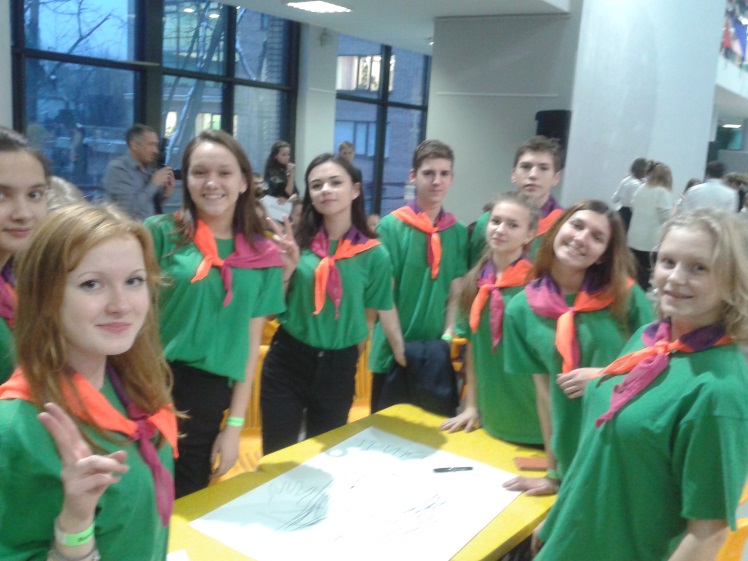 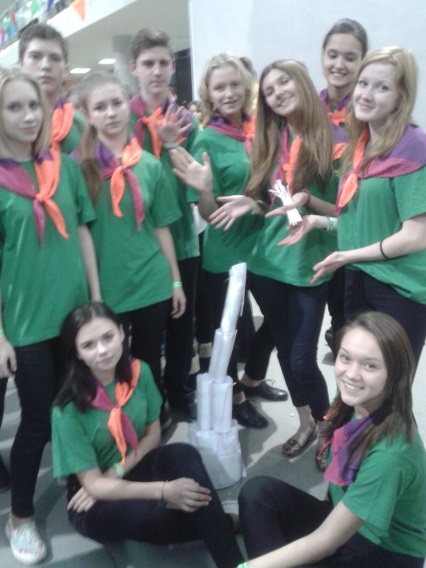 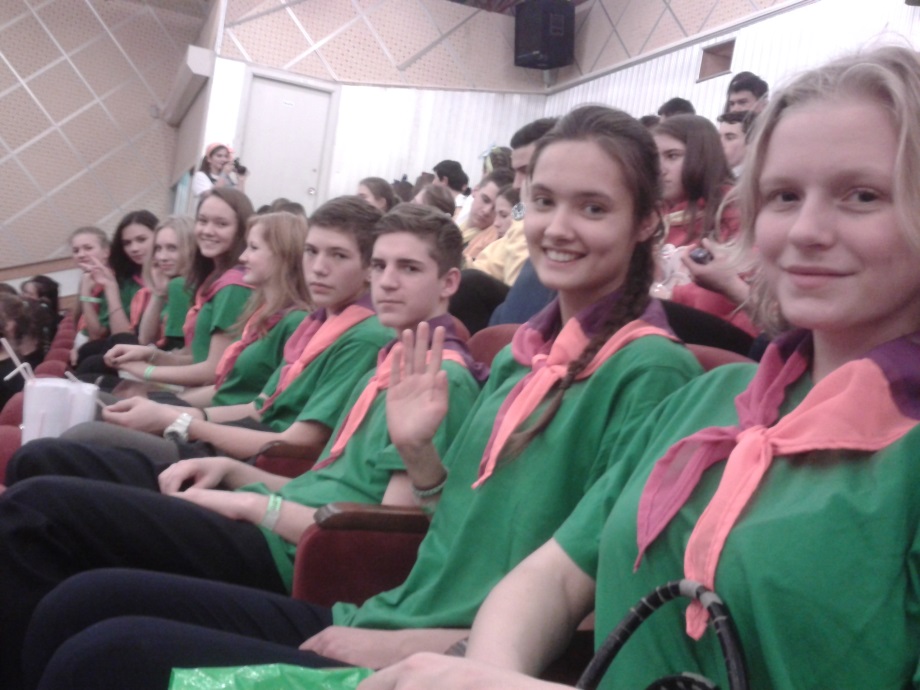 Желаем удачи нашей команде в финале!!!Городской этап межрегионального конкурса профессионального мастерства "Вожатый и его команда"

1 декабря 2015 года во Дворце пионеров на Воробьёвых горах состоялся Городской этап конкурса профессионального мастерства "Вожатый и его Команда". Межрайонные этапы конкурса собрали более 100 команд, а сегодня встретились 32 команды-участницы. 

В финал конкурса прошли обе команды от СВАО:
Показать полностью..

ГБОУ СОШ номер 1370 "Ус Единство" - старший вожатый Дубинский Александр Эдуардович, занявший 1 место в межрайоне "Отрадное" 

ГБОУ Гимназия 1573 "Триколор" - старшая вожатая Краснова Ольга Геннадьевна, занявшая 1 место в межрайоне "Лианозово"